MAITS REPORT“Training of Community Health Workers” in Karachi-PakistanMAITSMULTI-AGENCY INTERNATIONALTRAINING AND SUPPORTKARACHIMarch 2019SUMMARYThe purpose of this project is to train the Community Health Workers (CHW), so they can provide awareness and care to families with disabled children. Community Health Workers will provide knowledge and training to improve the quality of life of the families having disabled children in communities of Karachi. Project involves in training at grass root level to community health workers and caregiver staff. Components include early identification, referral to specialists and training to need related care.CHALLENGEThere were an estimated 3.28 million* people with disabilities in Pakistan according to the 1998 census. Therefore through this training we had an opportunity of working with the team of professionals working in different domains, they have great opportunity for showing their expertise and experience dealing with children with Cerebral Palsy, Autism and Learning and other mental disabilities in the largest city of Pakistan, Karachi. *Source: https://en.wikipedia.org/wiki/Disability_in_PakistanSOLUTIONMulti Agency International Training & Support (MAITS-UK) is conducting training through 10 Master Trainers (Physical, Occupational, Speech Language & Psycho therapists) from health care institutes to train the team of 13 Community Health Workers in Karachi. As these Community Health Workers are part of the same communities and have direct interaction with families therefore they can provide support and knowledge to the families with disabled children in their own language and according to local customs.LONG-TERM IMPACTBy consecutive training sessions, the level of knowledge and competency has been increased of Community Health Workers in Karachi. The confidence and awareness of Child Health and Development has also been increased by the training of Community Health Workers. Community Workers are already conducting home visits in communities, and the are helping and training families to develop skills which are needed to support their children with disabilities so each child can function and adjust in environment independently (in immediate family, and society). That will create awareness and acceptance of disabled children in the community. At the moment 3 Community Health workers have completed training in one health care institute and they are working in community. Further 10 motivated Community Workers from other institute are in final stage of training and will be in field to work with the families having disabled children in Karachi from April 2019.PICTURES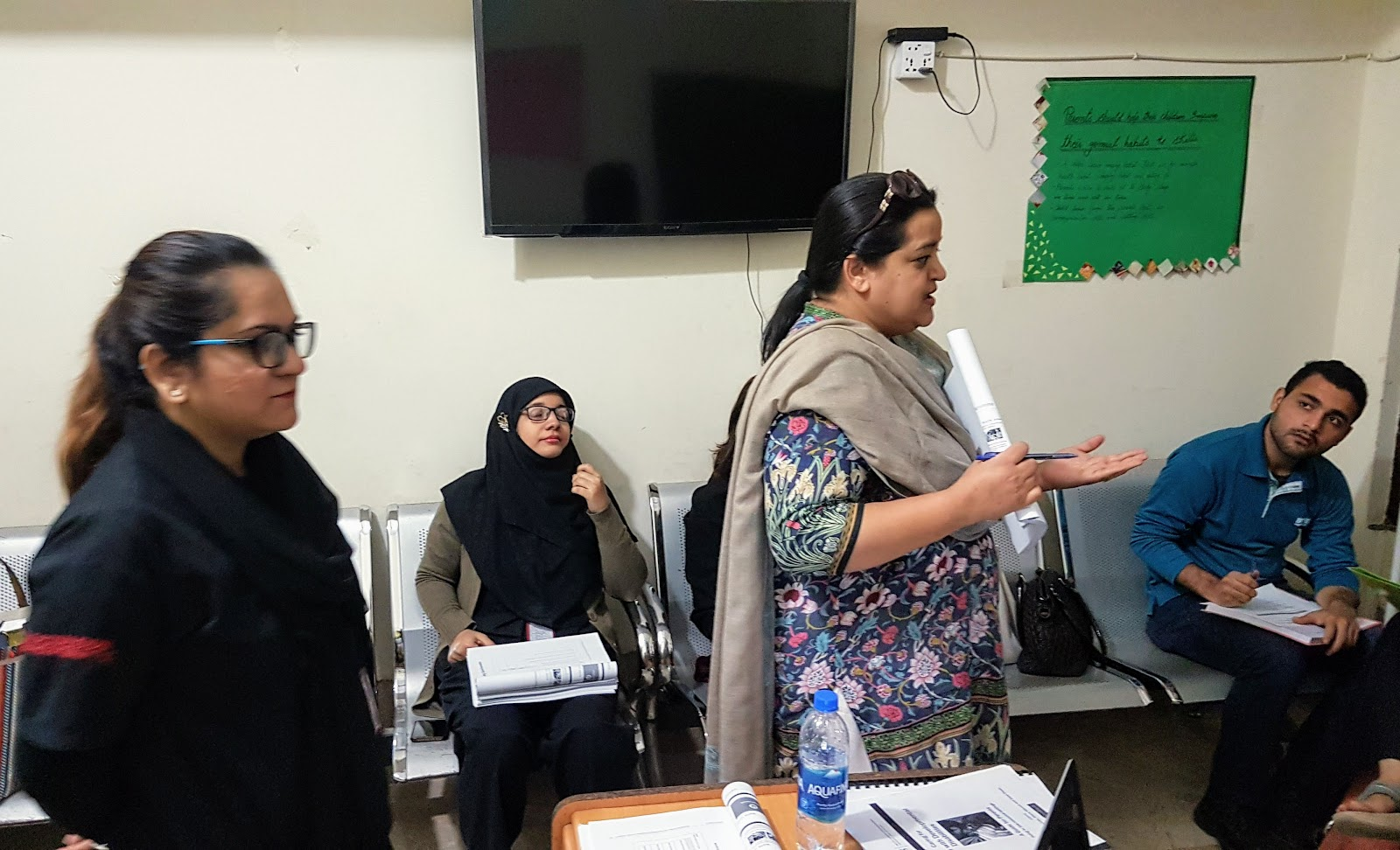 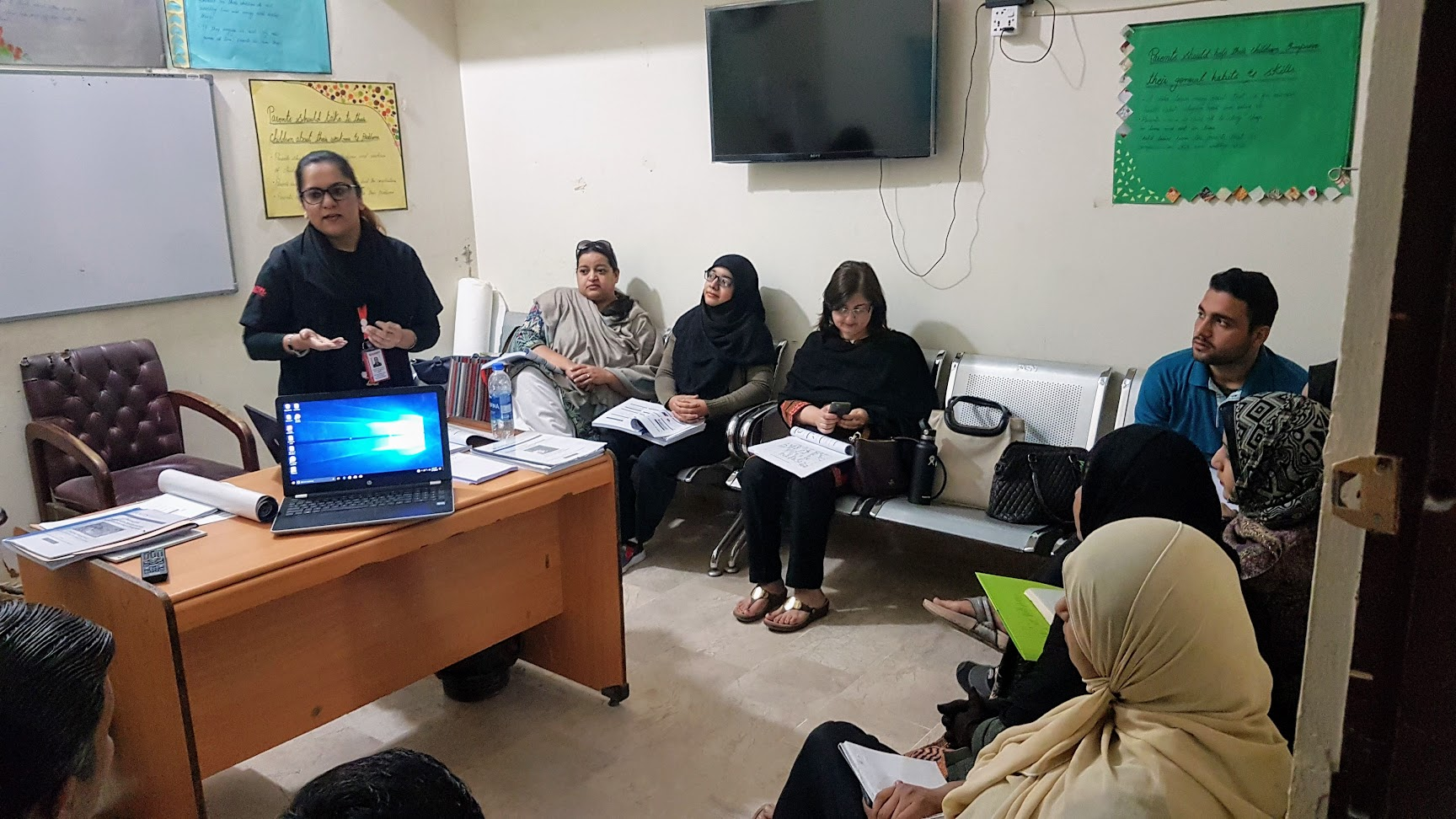 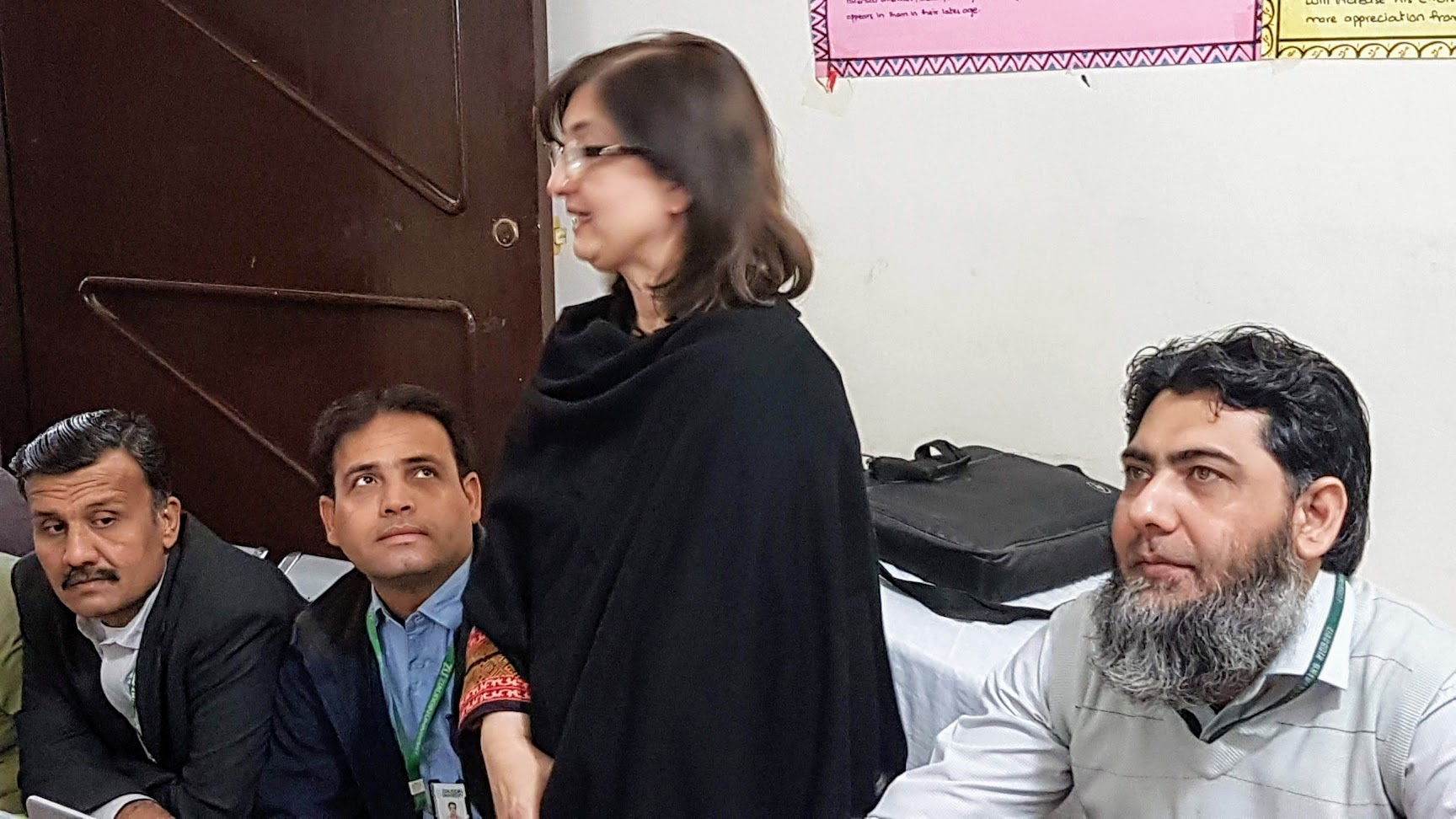 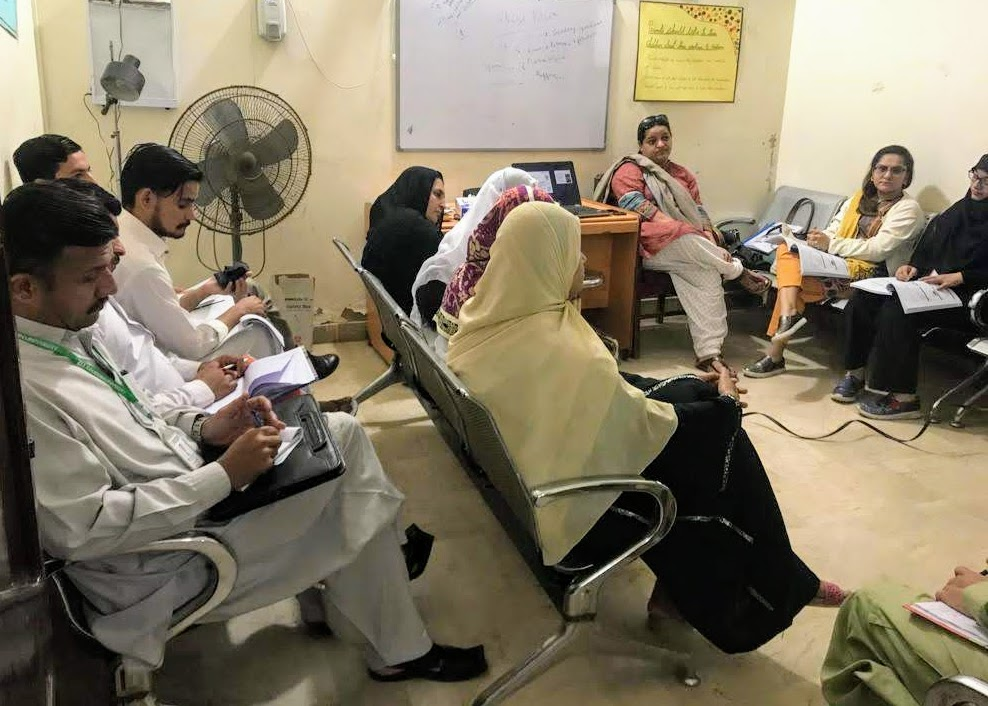 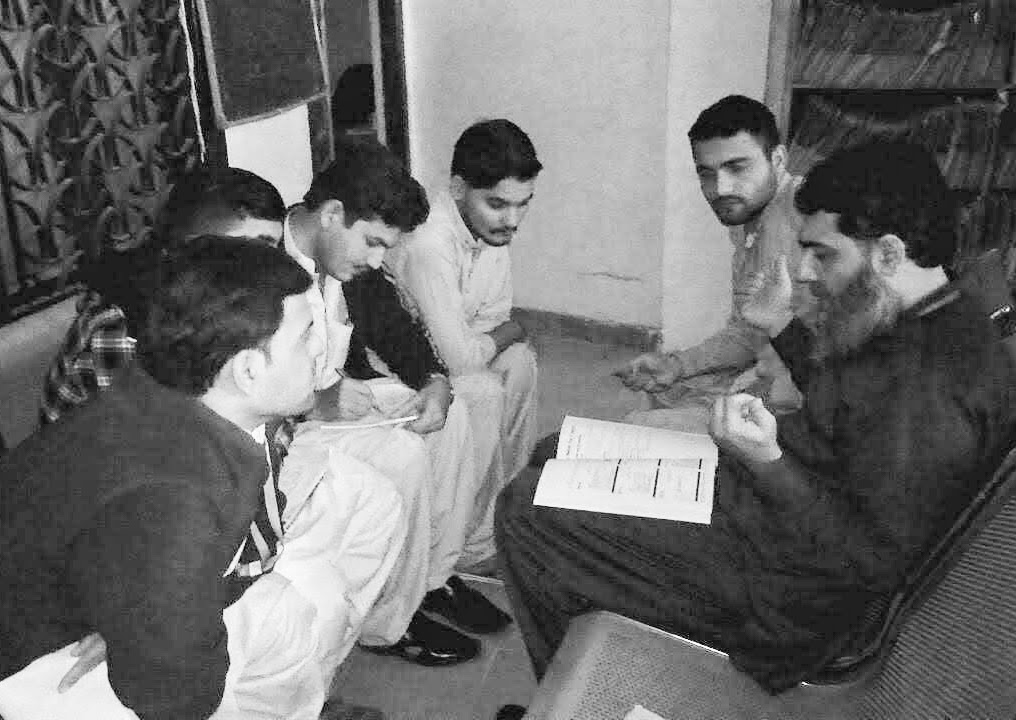 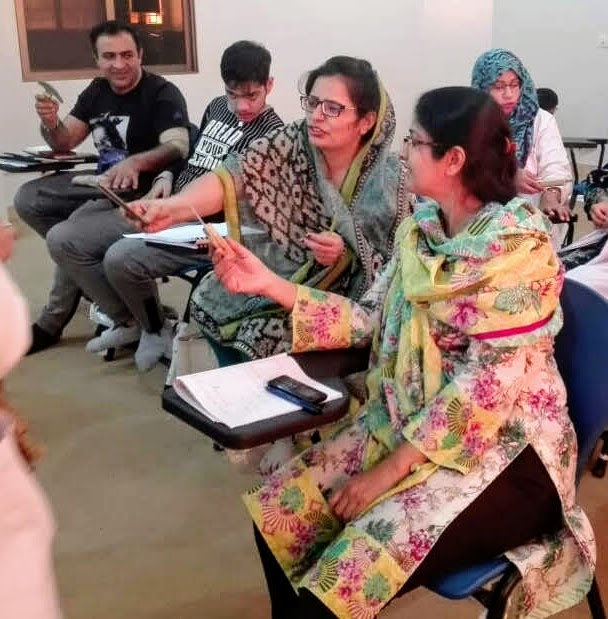 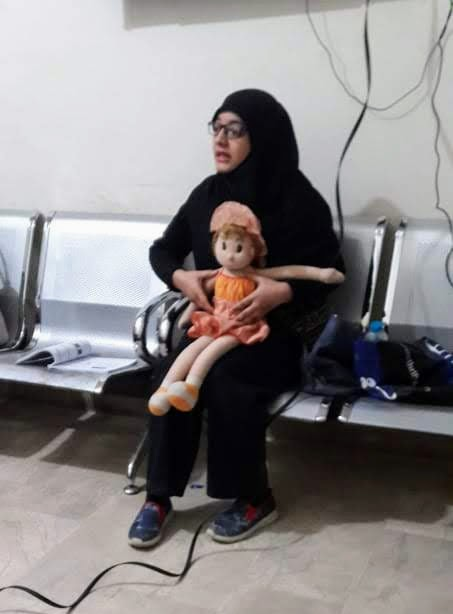 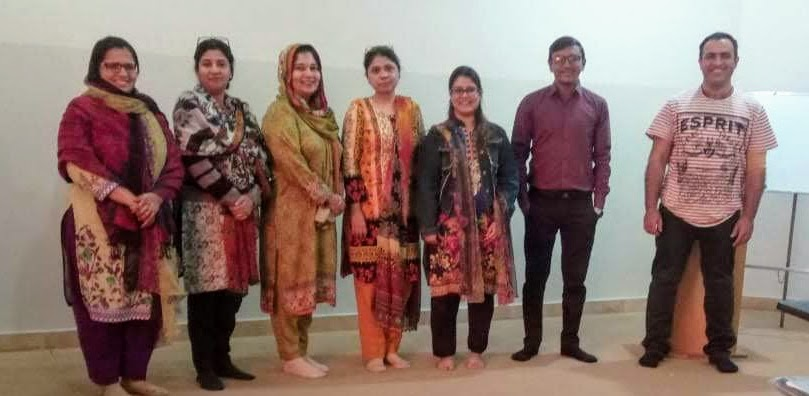 